Муниципальное автономное дошкольное образовательное учреждение г. Нижневартовск детский сад №80 «Светлячок» 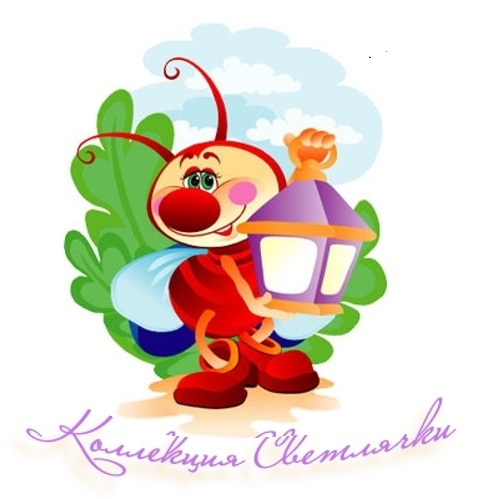 Конспект занятия по математике в средней группе "Поможем друзьям"Воспитатель: Перевозчикова Альбина Акрамовнаг.НижневартовскПрограммные задачи:Познакомить детей с прямоугольником, учить различать прямоугольник и квадрат.Формировать умение соотносить количество предметов с числом.Совершенствовать навыки счета в пределах 5.Закрепить умение ориентироваться в пространстве на месте бумаги: слева, справа, вверху, внизу.Развивать память, речь, логическое мышление, воображение.Воспитывать умение прийти на помощь, дружеские взаимоотношения.Оборудование:Демонстрационный материал: фланелеграф, теремок, мышка, лягушка, зайчик, волк, лиса, 5 деревьев, овощная грядка, числовые карточки от 1 до 5, 3 куклы, 5 ракет, 2 помидора, дидактический мешочек, круг, квадрат, треугольник, прямоугольник.Раздаточный материал: прямоугольник, квадрат, лист бумаги, 4 моркови, 3 свеклы, 2 яблока, клубничка.Ход занятия   1. Разминка1, 2, 3, 4, 5
Все умеем мы считать,
Отдыхать умеем тоже
Руки за спину положим,
Голову поднимем выше
И легко-легко подышим.   2. Формирование мотивационной основы.– Ребята, вы любите сказки?Давайте вспомним русскую народную сказку “Теремок” и пригласи ее к нам на занятие по математике.Воспитатель рассказывает:– Стоит в поле теремок-теремок. Он не низок, не высок (выставляет картинку). Бежит мимо Мышка-норушка (карточка), увидела теремок, остановилась и спрашивает: “Терем-теремок! Кто в тереме живет?”. А волшебный голос из теремка отвечает: “Теремок откроет свою дверь только тому, кто выполнит все мои задания”.   3. Повторение изученного ранее материала.Задание №1.“Сколько деревьев возле теремка?” (счет до 5).Сосчитай овощи на грядке (которая по счету).Д/и “Трик – трак” (Проверить правильно ли расставлены числовые карточки около групп предметов).Правильно сделали все, поэтому двери волшебного теремка открыты для Мышки. Вошла Мышка в теремок и стала в нем жить.   Воспитатель:– Прискакала к теремку Лягушка – квакушка, остановилась и спрашивает: “Терем теремок! Кто в тереме живет?” А волшебный голос у теремка отвечает: “Теремок откроет свою дверь только тому, кто выполнит все мои задания”.   4. Знакомство с новым материалом.Задание №2.“Чудесный мешочек” (прямоугольник, квадрат).“Знакомство с прямоугольником”– Что это? (Квадрат)– А кто может назвать эту фигуру?Это прямоугольник.Сегодня мы с вами будем учиться различать прямоугольник и квадрат (выставить на доску). Положите перед собой квадрат, обведите его пальчиком, скажите, у него есть стороны? Сколько их? А углы? Сколько их? А теперь обведем прямоугольник. У прямоугольника есть стороны? Сколько их? А углы? Сколько их?– Посмотрите внимательно и скажите, чем отличается прямоугольник от квадрата?– Как можно проверить? (Наложить)– Что теперь мы видим? Что можем сказать?    Вывод: Верхняя и нижняя стороны у прямоугольника длиннее, чем у квадрата, а левая и правая одинаковые.Правильно справились с заданием, поэтому двери волшебного теремка открыты для Лягушки. Вошла Лягушка в теремок и стала в нем жить.Прибежал к теремку Зайчик – Побегайчик, остановился и спрашивает:“Терем теремок! Кто в тереме живет?”Не успели звери ответить, а волшебный голос у теремка отвечает: “Теремок откроет свою дверь только тому, кто выполнит все мои задания”.   5. Закрепление изученного.Задание №3. “Подбери ключ к замку”.   Возьмите понравившуюся вам геометрическую фигуру – это ключ от замка. Входим в круг, походим под музыку, попляшем. По сигналу: “Открой замок”, вы должны подойти, подобрать ключ, чей подошел, тот в ворота зашел.   Молодцы, помогли Зайке попасть в теремок. Прибежал к теремку Волчок – серый бочок. Остановился и спрашивает: “Терем теремок! Кто в тереме живет?”Не успели звери ответить, а волшебный голос у теремка отвечает: “Теремок откроет свою дверь только тому, кто выполнит все мои задания”.   6. Закрепление материала, изученного на предыдущем занятии.Задание №4. “Разложи (овощи) урожай по полкам”.– Поможем Волчишке?а) Морковь положите на верхнюю полку.
б) Свеклу на нижнюю полку.
в) Яблоки на левую полку.
г) Клубничку на правую полку.На каких полках лежат овощи и фрукты?Все разложили правильно, двери волшебного теремка открылись для Волчишки. Вошел Волчек и стал в нем жить.Прибежала Лисичка – сестричка к Теремку, спрашивает: Терем теремок! Кто в тереме живет?”– Я Мышка – Норушка!
– Я Лягушка – Квакушка!
– Я Зайчик – Побегайчик!
– Я Волчок – Серый бочок! А ты кто?
– А я Лисичка – Сестричка, пустите к себе жить.Не успели звери ответить, а волшебный голос у теремка отвечает: “Теремок откроет свою дверь только тому, кто выполнит все мои задания”.Задание №5.– Сколько зверей в теремке?
– Кто первый прибежал?
– Кто последний?
– Кто после зайца?
– Кто прибежал перед лисой?Дверь теремка и открылась для Лисички. Стали звери дружно жить да поживать.7. Итог занятия.– Сколько героев в этой сказке?– Кто помог зверям попасть в теремок?– Конечно же, вы и ваши знания!– Ребята, кому из зверей вам особенно понравилось помогать?